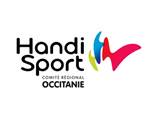 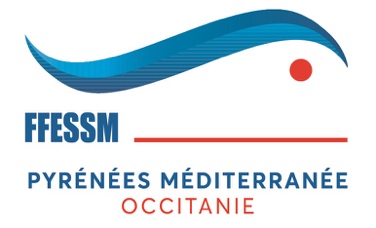 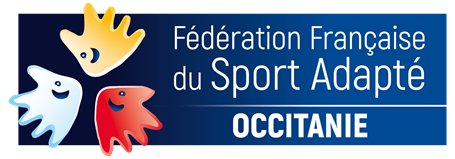 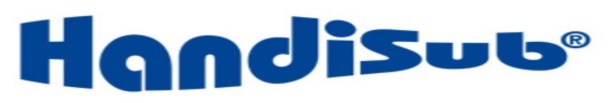 Demande de coussin et/ou matelas anti-escarres	Nom du Club 		:	N° du Club			:	Email, numéro de téléphoneEt nom de la personne à contacter 		:	Nombre de plongeurs en situation de handicap au sein du Club 	:	Nombre d’encadrants EH	:	Activités Handisub® organisés  :	Nombre de baptêmes Handisub® organisés par an :	Nombre de niveaux PESH validés par an : 	Avez-vous une potence ?	:	Avez-vous des moyens nautiques ? :	Avez-vous du matériel spécifique (masque facial, combi adaptée, scooter…)?	:	Avez-vous besoin d’une aide spécifique de la part de la commission régionale Handisub®	:	Nombre de coussins anti-escarres dont vous avez besoin :	Nombre de matelas anti-escarres dont vous avez besoin :Date : 							signature :Contact : Jean-Baptiste Biron – 06 72 00 55 66 – 27834mf@gmail.com 